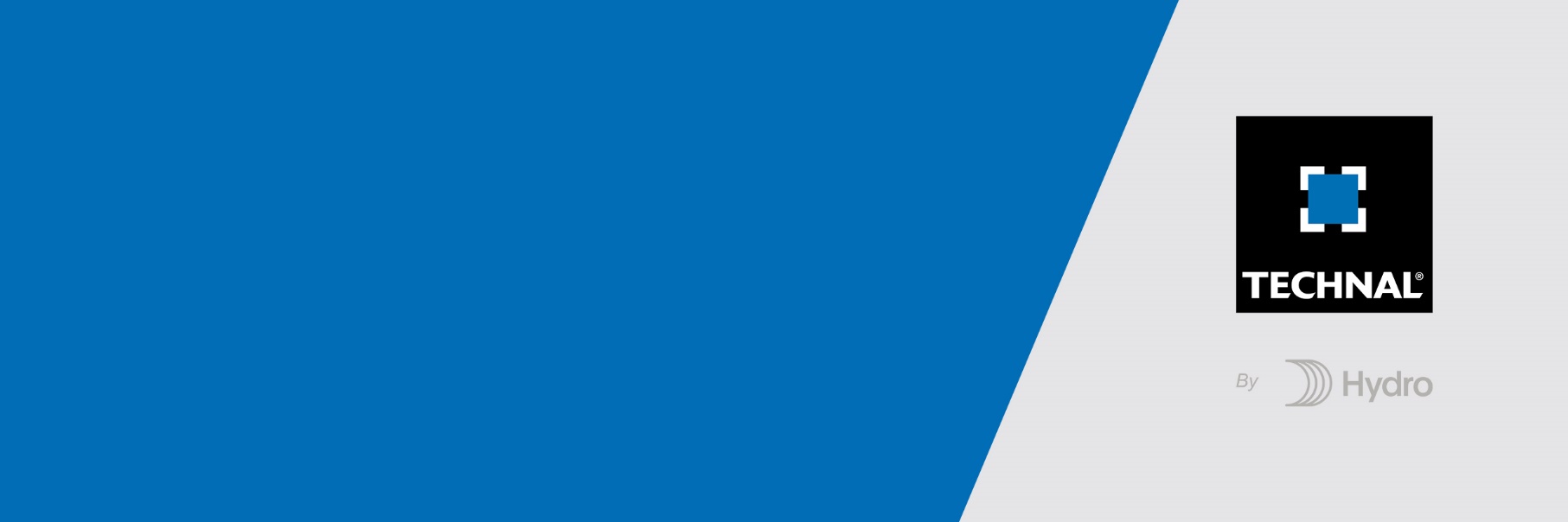 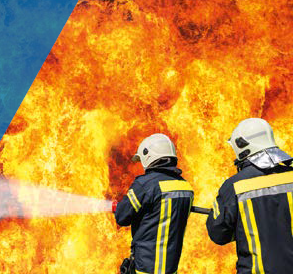 A/ Descriptif type APSsystème :Cloison ou châssis fixe de 77mm de profondeur en profilé aluminium à rupture de pont thermique de la gamme PYROAL de chez Technal ou de qualité et de technicité strictement équivalente. L’élément justifiera d’un classement de résistance au feu coupe-feu 60 ou EI 60 validé par un PV d’essai du laboratoire Efectis de type n° EFR-15-002883 (PILKINGTON) ou EFR-19-004192 (AGC) de chez Technal.Traitement de surface :Traitement de surface par laquage teinte RAL (ou autre) de type …. ou Traitement de surface par anodisation de type…Remplissage :Il sera de type simple vitrage de marque Pyrostop 60-101 ou 60-201 ou 30-201 + P5A ou P6B de chez PILKINGTON ou Pyrobel 25 ou Pyrobel 25 EG 2 ou Pyrobel 25EG de chez AGCou il sera de type double vitrage composé de :un vitrage de marque          Pyrostop 60-101 ou 60-201 de chez PILKINGTON         Ou Pyrobel 25 DGU ou Pyrobel 25EG DGU de chez AGCun intercalaire acier d’épaisseur 6 à 16 mmune contreface au choix dans la liste du PVou il sera de type panneau plein composé de trois plaques de BA13  d’épaisseur 12,5mm et deux tôles aluminium d’épaisseur 15/10 mm (avec une surface de 0.51 m² autorisé au PV).Performances :/ Resistance au feu : Menuiseries justifiant d’un classement de type EI60B/ Descriptif type PROCloison ou châssis fixe de 77mm de profondeur en profilé aluminium à rupture de pont thermique de la gamme PYROAL de chez Technal ou de qualité et de technicité strictement équivalente. L’élément justifiera d’un classement de résistance au feu coupe-feu 60 ou EI 60 validé par un PV d’essai du laboratoire Efectis de type n° EFR-15-002883 (PILKINGTON) ou EFR-19-004192 (AGC) de chez Technal.Le fabricant du système constructif qui fournira l’entreprise adjudicataire du présent lot devra être en mesure de fournir le certificat de qualité Iso14001.ProfilÉs :					Les profilés utiliseront un alliage d’aluminium de qualité bâtiment REDUXA 4.0 qui justifiera d’une empreinte carbone maximale de 4,0kg de CO2/kg d’aluminium.Le cadre sera réalisé par un profilé de 77 mm de profondeur et sera composés de trois demi-profilés tubulaires liaisonnés par quatre barrettes en polyamide (PA 6.6) serties. Les profilés sont isolés par l’adjonction de cinq plaques d’isolant dans les chambres.Latéralement les profilés auront une face vue de 67 mm, 77mm ou plus. Les montants et traverses auront une face vue de, 102 ou 142mm. Pour des traverses de longueur inférieur à 500mm on pourra utiliser un profilé de 77mm de face vue.Le remplissage sera maintenu par simple pareclosage en profils aluminium de 22mm de hauteur et largeur adaptée à l’épaisseur du remplissage, associé avec un joint EPDM.Conformément au NF DTU 39 P1 les orifices de drainage dans les traverses auront une section minimale de 50 mm² et leur nombre sera d’au moins un orifice par tranche de 500mm de feuillure basse.Le PV autorisera l’utilisation de douille d’écoulement.Traitement de surface : Les profilés du système constructif employés seront de qualité marine. Le fabricant du système constructif sera certifié Qualicoat seaside pour garantir une très haute qualité de traitement LAQUAGELes profils seront laqués teinte RAL ou autres selon le choix de l’architecte de type….Le laquage sera réalisé dans un atelier industriel bénéficiant du label QUALICOAT, avec une poudre polyester polymérisée par un passage au four d’épaisseur de 60 à 80 microns.ou AnodisationLes profilés recevront une couche d’anodisation de classe 15 (pour l’extérieur) ou 20 (pour les atmosphères très agressives). La coloration sera réalisée suivant le procédé électrolytique (pigments métallique) de type…. Ce traitement de surface justifiera du label Qualanod.remplissage : Il sera de type simple vitrage de marque Pyrostop 60-101 ou 60-201 ou 30-201 + P5A ou P6B de chez PILKINGTON ou Pyrobel 25 ou Pyrobel 25 EG 2 ou Pyrobel 25EG de chez AGCou il sera de type double vitrage composé de :un vitrage de marque           Pyrostop 60-101 ou 60-201 de chez PILKINGTON         Ou Pyrobel 25 DGU ou Pyrobel 25EG DGU de chez AGCun intercalaire acier d’épaisseur 6 à 16 mmune contreface au choix dans la liste du PVou il sera de type panneau plein composé de trois plaques de BA13  d’épaisseur 12,5mm et deux tôles aluminium d’épaisseur 15/10 mm.Le calage des éléments de remplissage sera réalisé par deux cales de SUPALUX de chez PROMAT ou en bois dur.encadrement et support - Jonction de deux éléments dos à dos : cette jonction sera réalisée grâce à des vis en acier inox de diam. 4,8 x 78mm de chez Technal.- Jonction en ligne ou à 90° sur poteau acier protégé par plaques de plâtres et capotage en tôle d’acier ou d’aluminium. L’étanchéité entre le support et la porte sera réalisée par un bourrage de laine minérale de masse volumique 80kg/m3.- Jonction sur du béton armé de masse volumique supérieure à 2200kg/m3 et d’épaisseur supérieur à 115mm ou des murs en maçonnerie d’une masse volumique supérieure à 800kg/m3 et d’épaisseur supérieur à 115mm, par vis inox diam. 7,5 x 140 mm de chez Hilti. L’étanchéité entre le support et la porte sera réalisée par un bourrage de laine minérale de masse volumique 60kg/m3.- Jonction sur cloison plaques de plâtre de type 98/48 ou 120/70 bénéficiant d’un procès-verbal de classement en cours de validité prononçant au moins les classements EI120 pour les hauteurs envisagées. L’étanchéité entre le support et la porte sera réalisée par un bourrage de laine minérale de masse volumique 60kg/m3.- Des cales de Supalux seront indispensables entre le support et le dormant bas du châssis pour empêcher son affaissement au fil du temps avis de chantier Si nécessaire, l’’entreprise prévoira dans son offre le coût inhérent à une procédure d’avis de chantier. Pour rappel, toute modification de réalisation par rapport au PV de référence (modification dimensionnelle, de remplissage, de support, de fixation, etc…) nécessite d’obtenir une autorisation par avis de chantier auprès d’un laboratoire agréé par le ministère de l’intérieur.PERFORMANCES / Resistance au feu : Menuiseries justifiant d’un classement de type EI60Pour toutes informations complémentaires vous pouvez consulter notre site internet www.technal.com/Vous pouvez également contacter votre responsable prescription régionale :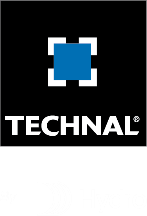 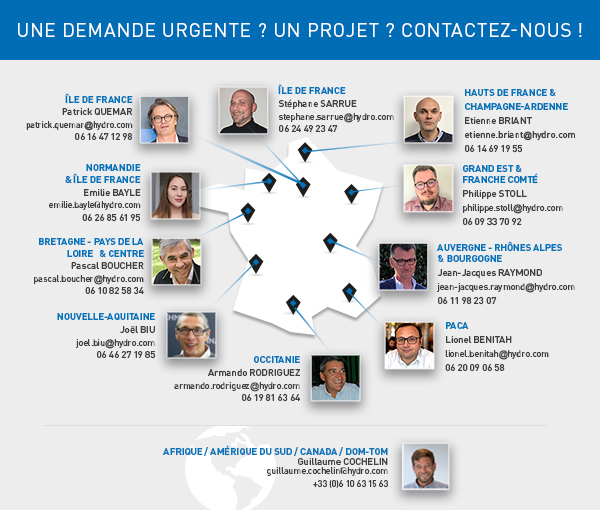 